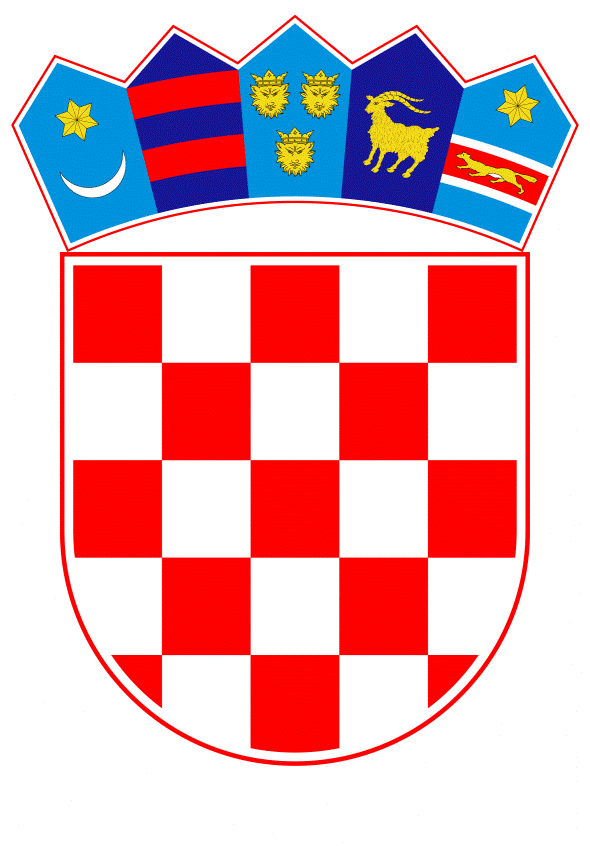 		VLADA REPUBLIKE HRVATSKE	Zagreb, 29. svibnja 2024.PREDLAGATELJ:	Ministarstvo pravosuđa, uprave i digitalne transformacijePREDMET:	 Izvješće o radu Povjerenstva za odlučivanje o sukobu interesa za 2022. godinu - davanje mišljenja Hrvatskome saboru ________________________________________________________________________________________Banski dvori | Trg Sv. Marka 2  | 10000 Zagreb | tel. 01 4569 222 | vlada.gov.hrPRIJEDLOGKLASA: URBROJ:Zagreb,PREDSJEDNIKU HRVATSKOGA SABORA PREDMET: 	Izvješće o radu Povjerenstva za odlučivanje o sukobu interesa za 2022. godinu- mišljenje Vlade Veza:	Pismo Hrvatskoga sabora, KLASA: 021-03/23-09/9, URBROJ: 65-24-6, od 17. svibnja 2024.Na temelju članka 214. stavka 4. Poslovnika Hrvatskoga sabora („Narodne novine“, br. 81/13., 113/16., 69/17., 29/18., 53/20., 119/20. – Odluka Ustavnog suda Republike Hrvatske, 123/20. i 86/23. – Odluka Ustavnog suda Republike Hrvatske), Vlada Republike Hrvatske o Izvješću o radu Povjerenstva za odlučivanje o sukobu interesa za 2022. godinu, daje sljedeće M I Š L J E N J EVlada Republike Hrvatske je u prošlom mandatu dostavila Hrvatskome saboru mišljenje o Izvješću o radu Povjerenstva za odlučivanje o sukobu interesa za 2022. godinu aktom, KLASA: 022-03/23-12/11, URBROJ: 50301-21/06-23-5, od 27. travnja 2023.S tim u vezi, Vlada Republike Hrvatske ukazuje da ostaje pri danom mišljenju koje se dostavlja u prilogu.Za svoje predstavnike, koji će u vezi s iznesenim mišljenjem biti nazočni na sjednicama Hrvatskoga sabora i njegovih radnih tijela, Vlada je odredila ministra pravosuđa, uprave i digitalne transformacije Damira Habijana i državne tajnike Vedranu Šimundžu Nikolić, Sanjina Rukavinu i Juru Martinovića.Prilog: 1	PREDSJEDNIK	mr. sc. Andrej Plenković